Участникам контрактной 
системы в сфере закупокЗаказчикам, осуществляющим закупки 
в соответствии с Федеральным законом "О закупках товаров, работ, услуг отдельными видами юридических лиц"Департамент бюджетной политики в сфере контрактной системы 
Минфина России (далее - Департамент) настоящим сообщает, что в реализацию поручения, содержащегося в пункте 42 постановления Правительства 
Российской Федерации от 8 июня 2018 г. № 656, с ООО "ЭТП" и ООО ЭТП ГПБ 
25 августа 2023 г. заключены соглашения о функционировании специализированной электронной площадки.Учитывая положения пункта 9 единых требований, утвержденных постановлением Правительства Российской Федерации от 8 июня 2018 г. № 656, функционирование специализированных электронных площадок, операторами которых являются ООО "ЭТП" и ООО ЭТП ГПБ, начато 25 августа 2023 г.Заместитель 
директора Департамента	А.В. Гриненко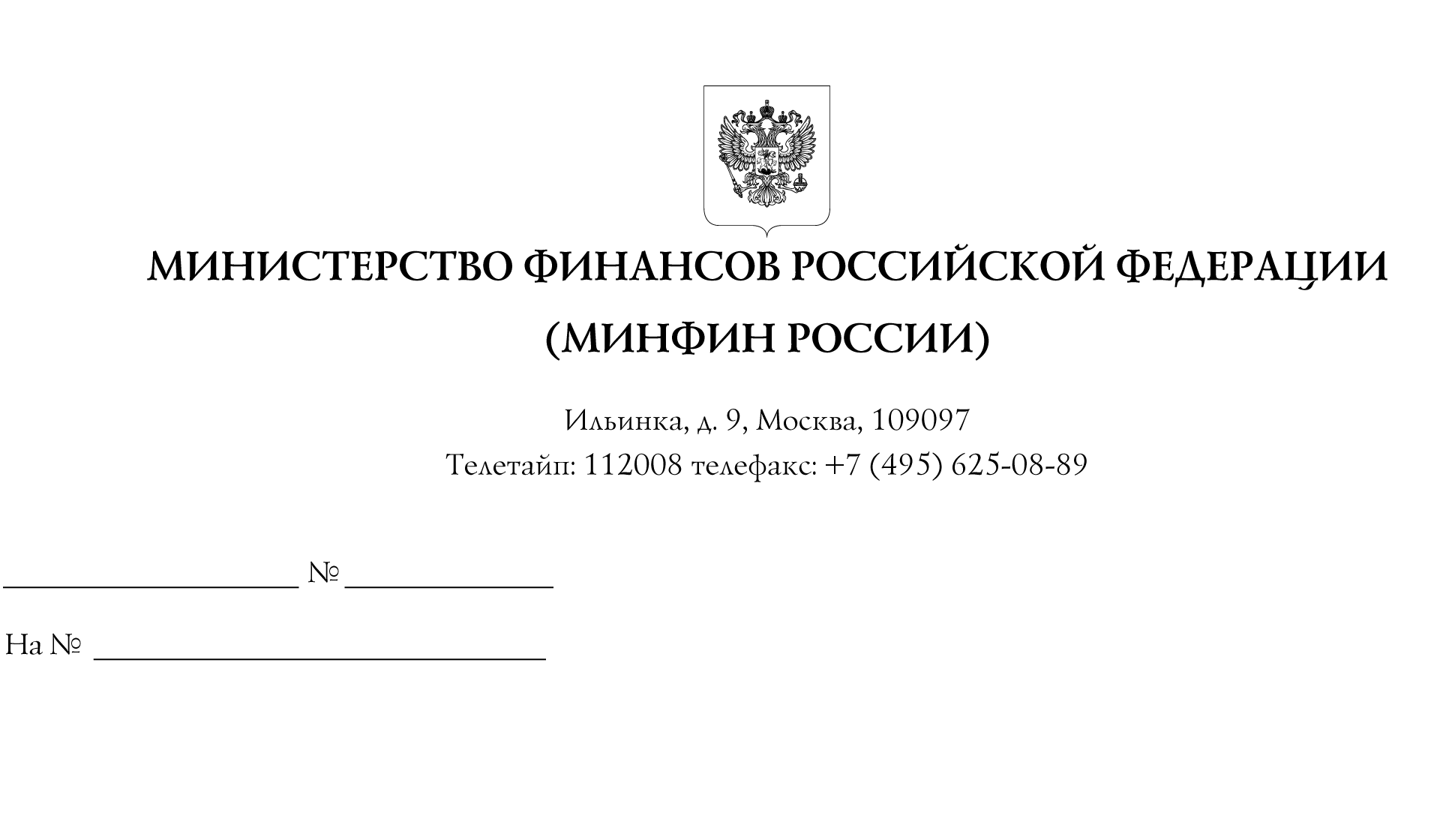 О начале функционирования специализированных электронных площадок ООО "ЭТП" и ООО ЭТП ГПБИнформационное письмо